Правильная осанка ребёнка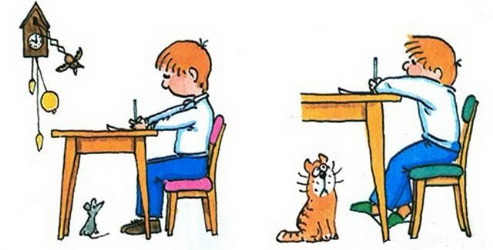 Хорошая осанка благоприятствует кровообращению и дыханию, создает ощущение бодрости, уверенности в себе. Формируется осанка под влиянием строения и развития костной, связочно-суставной и нервно-мышечной системы, а также внешней среды - питания, одежды, мебели. Следует особо внимательно наблюдать в дошкольном возрасте за развитием грудной клетки. Неправильные положения или неправильные движения тела ребенка могут деформировать грудную клетку, уменьшают ее подвижность, влекут за собой ограничения подвижности легких, а, следовательно, и газовый обмен в организме. Воспитание правильной осанки надо рассматривать как важное условие общего укрепления и оздоровления организма. Между тем не во всех семьях уделяется этому должное внимание. За положением спины и плечевого пояса детей многие родители обычно следят, а вот положение ног часто ускользает от внимания взрослых. Нередко дети сидят либо, скрестив голени и опираясь наружным краем стопы о пол (это может привести к деформации стопы), либо зацепив ступнями за передние ножки стула и сдвинувшись на край. При таком положении возможен наклон таза влево или вправо, а затем появление отклонения позвоночника от вертикальной линии. Необходимо проверить и те позы, которые принимают дети во время гимнастики, рисования, настольных игр и игр в песочном дворике, где дети подолгу просиживают на корточках.Сутулость, наклон головы вперед, выпяченный живот чаще всего возникает в результате неправильной позы ребенка, а также слабости тех мышц, которые удерживают тело в нужном положении. Со слабостью мышц надо бороться в первую очередь общими мерами, укрепляющими организм. Это ежедневная утренняя гимнастика, подвижные игры с правилами (во время прогулки), развлечения (катание на санках, кегли, мячи, скакалки). Перечислим основные требования к движениям детей, важные для формирования осанки.Во время ходьбы ребенок должен идти, не опуская головы, с развернутыми плечами. Чтобы приучить ребенка не наклонять голову вперед, надо дать ему поносить на голове мешочек с песком (200-300 г). Бег должен быть непринужденным, со свободными движениями рук. Прыжкам надо обучать осторожно и заботиться больше всего не об овладении высотой или длиной, а о мягком приземлении. Для выработки правильной осанки надо начинать обучение прыжкам с мягкого приземления (подскоки, подпрыгивания). При упражнении в метании следует заботиться о правильном замахе, который вырабатывает навык метания и вместе с тем укрепляет мышцы плечевого пояса. Дети должны упражняться в метании как правой, так и левой рукой. Это развивает мышцы симметрично. Кроме упражнений в основных движениях, с детьми проводятся упражнения, укрепляющие отдельные, наиболее слабые группы мышц. Выбирая такие упражнения, надо заботиться, чтобы они укрепляли (а не растягивали или расслабляли) слабые мышцы плечевого пояса, спины, живота. От выбора движения, составляющего основу упражнения, зависит его влияние на осанку. В каждом движении важно наметить элемент, который надо выполнить особенно отчетливо, и подобрать для этого методический прием. В упражнениях, связанных с отведением рук в стороны или качанием рук спереди назад, обращается внимание детей на большее отведение рук и плеч, на сведение лопаток. При раскачивании прямых рук спереди назад нужно требовать, чтобы "маятник" качался равномерно. При поднимании рук вверх дети обязательно должны поднимать и голову; добиться этого легче, если у ребенка в руках обруч, палка и на нее надо посмотреть.В результате у детей укрепляется мышечная система, органы дыхания и кровообращения, совершенствуется координация движений. Все это способствует формированию правильной осанки.Вот несколько интересныхупражнений и игр для детей:Самая простая игра, и в то же время самая интересная, это носить предметы на голове. Можно постараться выполнять обычные поручения: принеси куклу, садись на диван, посмотри в окно, но делать все это с книгой на голове. Посоревнуйтесь с ребенком, положите книгу и себе на голову, или папе, когда он смотрит футбол. Посмотрите, у кого книга с головы упадет быстрее.Зарядка для малышей.В ежедневную зарядку для детей включите пару упражнений по укреплению мышц спины. Ниже приведены несколько простых упражнений под общим названием “Играем в котенка”, но котенка вполне можно заменить на тигренка или щенка, в зависимости от интересов малыша.Играем в котенка.Исходное положение: Ребенок стоит на четвереньках. Котенок потягивается: сесть на пятки, руки прямые, прогнуть спину и запрокинуть голову. Котенок шипит: выгнуть, округлить спину, пытаясь коснуться подбородком груди - показывает хохолок на спине и шипит на собаку. Котенок мурлыкает: прогнуть спину и поднять высоко подбородок - мурлыкает и хочет, чтоб ее погладили, можно пошевелить хвостиком. Котенок достает фрукты с дерева: Поднять правую руку вверх, высоко-высоко - стараясь дотянуться до яблока, поднять левую руку - дотягивается до груши. можно поэкспериментировать таким же образом с ногами. Котенок учится плавать: лечь на живот. Приподнять голову и делать круговые движения руками, имитируя плавание брассом. Котенок едет на велосипеде: лечь на спину, согнуть колени и имитировать кручение педалей.Если принцип упражнений понятен, мы уверены вы найдете еще массу интересных поз и игровых сценок для укрепления мышц спины.Игры на мяче.Если у вас есть большой мяч, то можно катать ребенка, укладывая его спиной на мяч. Если ребенок постарше, можно разложить около мяча игрушки (грибы) и придерживая его за ноги направлять в сторону грибов. Каждый собранный гриб укладываем в лукошко, или приподнимаясь на мяче - отдаем маме.Чтобы воспитать привычку держаться прямо - напоминайте ребенку в течение дня про ровную спинку. Ребенок может сам проверить свою осанку, прислонившись спиной к стене и прижавшись к ней затылком, плечами, пятками и попой. Выполняйте эти или другие упражнения на укрепление мышц спины, и ваш ребенок не будет сутулиться.